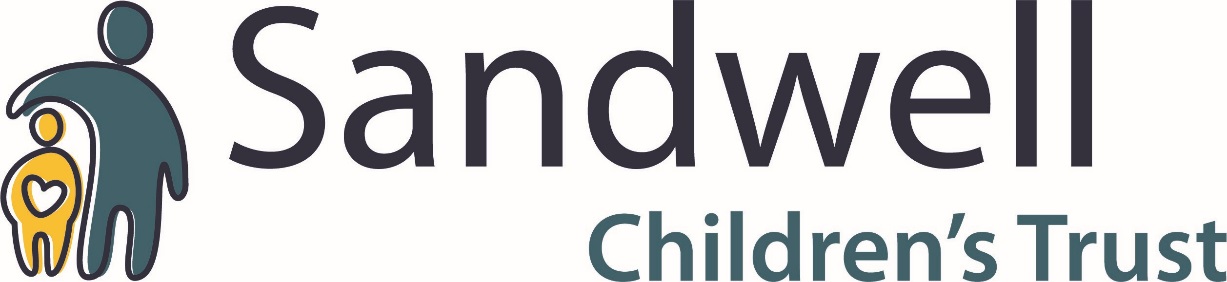 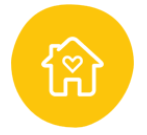 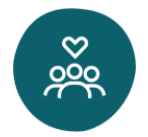 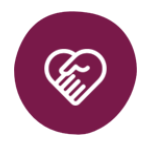 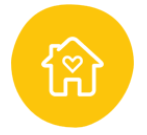 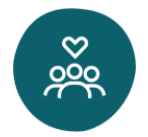 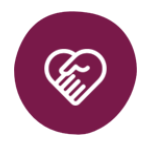 Checklist for Life WorkThis checklist provides examples of information that would be beneficial to obtain for Life Work. When child first becomes looked after When child first becomes looked after When child first becomes looked after Action Date task completed Outstanding action - who has information Social workers to ensure child has photographs of parents and siblings Contact supervisors be requested to take photographs of children and parents during sessions that reflect activities. Essential information to be gathered by social worker Essential information to be gathered by social worker Essential information to be gathered by social worker Birth certificate with explanation on mother and father or if name not on certificate. Birth where born, weight, height etc. Wrist straps etc. Photograph of hospital. Information from birth parents and family members on what child was like as baby and photographs. Ask parents to share why they choose their name. Information from birth parents and family members on what child was like as a young child and photographs of significant events e.g. christenings, first days at school. What nursery and school did they attend? Special family events that were part of i.e. birthday parties and weddings. Reasons why became looked after and why could not return to birth family and members of extended family. Use of kind words. Who made these decisions and why - emphasising adult responsibility and not child’s. Look at issues that impacted on parents and if relevant on specific issues such as alcohol/drug abuse, mental health etc. What babies need What children needWhat parents need to be able to doWhat do you get from birth parents- any special stories they have about child.Special information e.g. on family identity, race, religion and cultureBirth mum Birth dadHow parents met, any info on marriage if relevant Birth siblingsBirth grandparentsOther birth relativesBirth family tree and explanation Life path What is foster care, name and pictures of those who looked after child Special times and festivals with foster carers Contact with parents and siblings - what it was and will be in the future. Where relevant what is adoption Adoptive family Any written information from birth parents and extended family members that will help child in the future to understand their experiences and the family’s wishes for them. Later Life letter from social worker Information to be gathered by Foster CarerInformation to be gathered by Foster CarerInformation to be gathered by Foster CarerMemory box to include outfit child came with and any toys. Child may want to decorate the box themselves. Description of what child was like when arrived- any anecdotes. Photographs/discs/videos in date order of the time spent in foster care Any pictures or things that the child made that are special to them. Leaflets/tickets of places visited and holidays taken Birthday cards especially from birth parents. Special occasions at foster family First haircuts if young child keep lock of hair for child and give to parents Significant events for child, first day at nursery and school- how occasion was marked. Members of foster family and people that the child would have met regularly. Include household pets Activities/sporting/musical events that child took part in. Likes and dislikes about food and whether this changed over time. Anything unusual about how child reacted and liked if poorly. Think if child moving on to adopters how write a letter to celebrate time had together and their wishes for the future. Information to be gathered by Residential Worker Information to be gathered by Residential Worker Information to be gathered by Residential Worker Information on day arrived about what child could expect. Ensure that child understands why looked after. How residential unit planned to help young person and what was aim of placement Information and photographs on activities undertook, emphasising any achievements Key worker input on care plan and what was achieved, how the child was helped to move on Contact arrangements put in place with family- details of visits family members made Child needs written account of why in residential care and what was the outcome for them.Information to be gathered the Virtual SchoolInformation to be gathered the Virtual SchoolInformation to be gathered the Virtual SchoolSchools and nurseries attended Ensure nursery and school provide cars/photographs of time child spent there Ensure that school reports and parents evening feedback is available to child Key stage exam results to be available for young person so can evidence achievements Need to ensure that a copy of all of the Life story work is stored in a safe place- this place to be identified on ICS. 